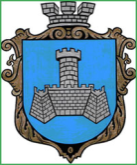 Українам. Хмільник  Вінницької областіР О З П О Р Я Д Ж Е Н Н Я МІСЬКОГО  ГОЛОВИ                                                                            від 12 вересня 2019  р.                                                   №349-рПро проведення   черговогозасідання виконкому міської ради       Відповідно до п.п.2.2.3 пункту 2.2 розділу 2 Положення про виконавчий комітет Хмільницької міської ради 7 скликання, затвердженого  рішенням 46 сесії міської ради 7 скликання від 22.12.2017р. №1270,розглянувши службові записки начальника управління праці та соціального захисту населення міської ради Тимошенко І.Я. від 12.09.2019 року, начальника служби у справах дітей міської ради Тишкевича Ю.І. від 12.09.2019 року, керуючись ст.42, ст.59 Закону України „Про місцеве самоврядування в Україні”:Провести  чергове засідання виконкому  міської  ради  19.09.2019 року о 10.00 год., на яке винести наступні питання:2.Загальному відділу міської ради  ( О.Д.Прокопович) довести це  розпорядження до членів виконкому міської ради та всіх зацікавлених суб’єктів.3.Контроль за виконанням цього розпорядження залишаю за собою.                  Міський голова                 С.Б.РедчикС.П.МаташО.Д.ПрокоповичО.В.Цюнько1Про фінансування з місцевого бюджету у вересні 2019 року коштів для надання одноразової матеріальної допомоги громадянам, які перебувають у складних життєвих обставинах Про фінансування з місцевого бюджету у вересні 2019 року коштів для надання одноразової матеріальної допомоги громадянам, які перебувають у складних життєвих обставинах Про фінансування з місцевого бюджету у вересні 2019 року коштів для надання одноразової матеріальної допомоги громадянам, які перебувають у складних життєвих обставинах Доповідає:   Тимошенко Ірина Ярославівна                                                      Начальник управління праці та соціального захисту населення міської ради                                     Начальник управління праці та соціального захисту населення міської ради                                     2Про фінансування з місцевого бюджету у вересні 2019 року коштів для надання одноразової матеріальної допомоги громадянам, відповідно до висновків депутатів Хмільницької міської ради            Про фінансування з місцевого бюджету у вересні 2019 року коштів для надання одноразової матеріальної допомоги громадянам, відповідно до висновків депутатів Хмільницької міської ради            Про фінансування з місцевого бюджету у вересні 2019 року коштів для надання одноразової матеріальної допомоги громадянам, відповідно до висновків депутатів Хмільницької міської ради            Доповідає:  Тимошенко Ірина Ярославівна                                                          Начальник управління праці та соціального захисту населення міської ради                                                                                       Начальник управління праці та соціального захисту населення міської ради                                                                                       3Про фінансування з місцевого бюджету у вересні 2019 року коштів для надання одноразової матеріальної підтримки мешканцям Хмільницької міської ОТГ , які мають інвалідність 1 групи та постійно проходять гемодіаліз в м.Вінниці Про фінансування з місцевого бюджету у вересні 2019 року коштів для надання одноразової матеріальної підтримки мешканцям Хмільницької міської ОТГ , які мають інвалідність 1 групи та постійно проходять гемодіаліз в м.Вінниці Про фінансування з місцевого бюджету у вересні 2019 року коштів для надання одноразової матеріальної підтримки мешканцям Хмільницької міської ОТГ , які мають інвалідність 1 групи та постійно проходять гемодіаліз в м.Вінниці Доповідає:  Тимошенко Ірина Ярославівна                                                         Начальник управління праці та соціального захисту населення міської ради                                                                                      Начальник управління праці та соціального захисту населення міської ради                                                                                      4Про розгляд клопотань юридичних та фізичних осіб з питань видалення деревонасаджень у населених пунктах Хмільницької міської об’єднаної територіальної громади                 Про розгляд клопотань юридичних та фізичних осіб з питань видалення деревонасаджень у населених пунктах Хмільницької міської об’єднаної територіальної громади                 Про розгляд клопотань юридичних та фізичних осіб з питань видалення деревонасаджень у населених пунктах Хмільницької міської об’єднаної територіальної громади                 Доповідає: Сташок Ігор Георгійович                                                          Доповідає: Сташок Ігор Георгійович                                                          Начальник управління ЖКГ та КВ міської ради                5Про надання дозволу на влаштування індивідуального опалення квартири гр. Мечник Ганні Олегівні Про надання дозволу на влаштування індивідуального опалення квартири гр. Мечник Ганні Олегівні Про надання дозволу на влаштування індивідуального опалення квартири гр. Мечник Ганні Олегівні Доповідає:   Сташок Ігор Георгійович                                                                                                                  Доповідає:   Сташок Ігор Георгійович                                                                                                                  Начальник управління ЖКГ та КВ міської ради                                6Різне.Різне.Різне.6.1Про фінансування з місцевого бюджету у вересні 2019 року коштів для надання одноразової матеріальної допомоги  мешканці м.Хмільника на лікування онкологічного захворюванняПро фінансування з місцевого бюджету у вересні 2019 року коштів для надання одноразової матеріальної допомоги  мешканці м.Хмільника на лікування онкологічного захворюванняПро фінансування з місцевого бюджету у вересні 2019 року коштів для надання одноразової матеріальної допомоги  мешканці м.Хмільника на лікування онкологічного захворюванняДоповідає:  Тимошенко Ірина Ярославівна                                                               Доповідає:  Тимошенко Ірина Ярославівна                                                               Начальник управління праці та соціального захисту населення міської ради                                                                                       6.2Про розгляд заяви щодо надання дозволу гр. Д.І.М. на відмову від прийняття спадщини належної малолітньому сину Д. Б.Ю.,20___р.н.Про розгляд заяви щодо надання дозволу гр. Д.І.М. на відмову від прийняття спадщини належної малолітньому сину Д. Б.Ю.,20___р.н.Про розгляд заяви щодо надання дозволу гр. Д.І.М. на відмову від прийняття спадщини належної малолітньому сину Д. Б.Ю.,20___р.н.Доповідає:   Тишкевич Юрій Іванович   Доповідає:   Тишкевич Юрій Іванович   Начальник служби у справах дітей міської ради6.3Про надання Г. С.В., 20___ р.н. статусу дитини, яка постраждала внаслідок воєнних дій та збройних конфліктівПро надання Г. С.В., 20___ р.н. статусу дитини, яка постраждала внаслідок воєнних дій та збройних конфліктівПро надання Г. С.В., 20___ р.н. статусу дитини, яка постраждала внаслідок воєнних дій та збройних конфліктівДоповідає:   Тишкевич Юрій Іванович   Доповідає:   Тишкевич Юрій Іванович   Начальник служби у справах дітей міської ради